ESCUELA SUPERIOR POLITECNICA DEL LITORAL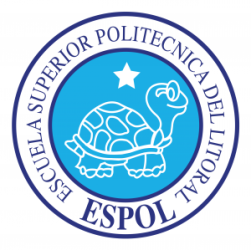 FACULTAD DE CIENCIAS SOCIALES Y HUMANISTICASPRIMER TÉRMINO 2013-2014 SEPTIEMBRE-2013   TERCER EXAMENMETODOS CUANTITATIVOS IITEMA  1 (16 puntos). Resolver la integral doble siguiente:TEMA  2 (4 puntos cada ejercicio). Resolver las integrales indefinidas siguientes:TEMA  3 (20 puntos). Dibujar la región acotada por las graficas de la funciones y encontrar el área finita de dicha región TEMA  4 (20 puntos). Una lechería produce, leche entera y leche descremada en “x” e “y” galones respectivamente. Suponga:Que el precio de la leche entera es:		     Que el precio de la leche descremada es:	 Que  es la función de costos conjuntos de los productos.¿Cuáles deberían ser  “x” e “y” para maximizar las utilidades?TEMA  5 (20 puntos). Un fabricante de cierto artículo, estima que los consumidores compraran (demandaran) “q” miles de unidades del  artículo, cuando el precio sea:  y el mismo número de unidades del producto se suministraran, cuando el precio es: Hallar el precio y la cantidad de equilibrioHalar el excedente de los consumidores en el equilibrioHallar el excedente de los productores en el equilibrio             COMPROMISO DE HONORYo, ………………………………………………………………… al firmar este compromiso, reconozco que el presente examen está diseñado para ser resuelto de manera individual, que puedo usar una calculadora ordinaria para cálculos aritméticos, un lápiz o esferográfico; que solo puedo comunicarme con la persona responsable de la recepción del examen; y, cualquier instrumento de comunicación que hubiere traído, debo apagarlo y depositarlo en la parte anterior del aula, junto con algún otro material que se encuentre acompañándolo.  No debo además, consultar libros, notas, ni apuntes adicionales a las que se entreguen en esta evaluación. Los temas debo desarrollarlos de manera ordenada. Firmo al pie del presente compromiso, como constancia de haber leído y aceptar la declaración anterior.                        PARALELO: _____________________________                                                                      NÚMERO DE MATRÍCULA:______________________________                __________________________________________                                                                                                                                                                                                                                                                                                                                                                Firma"Como estudiante de la FCSH me comprometo a combatir la mediocridad y actuar con honestidad, por  eso no copio ni dejo copiar".APELLIDOS:__________________________________________________                                                                                                                                                                                     __________________________________________NOMBRES:___________________________________________________                                    Firma de Compromiso del Estudiante